OKULDA BİR GÜN ADLI OKUL TİYATROSUNDAN KARELER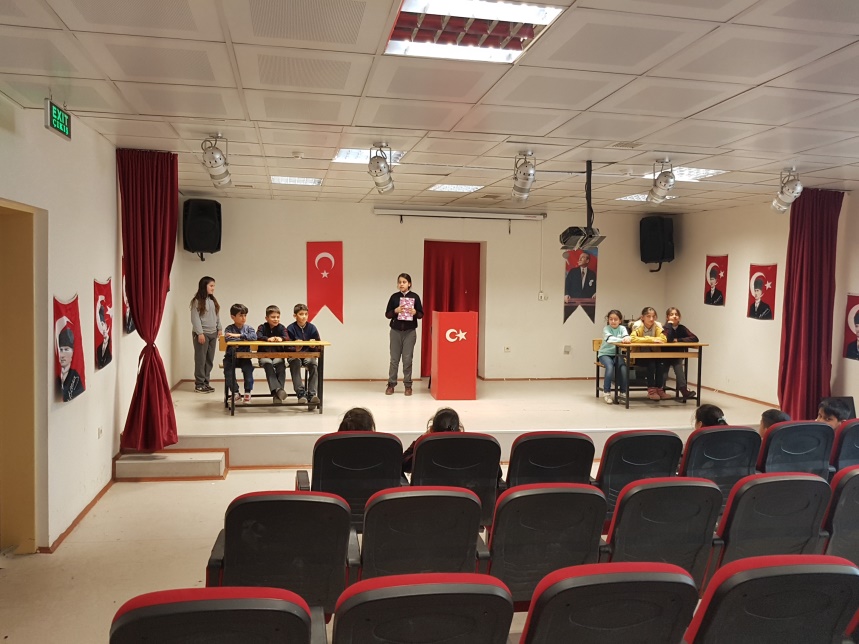 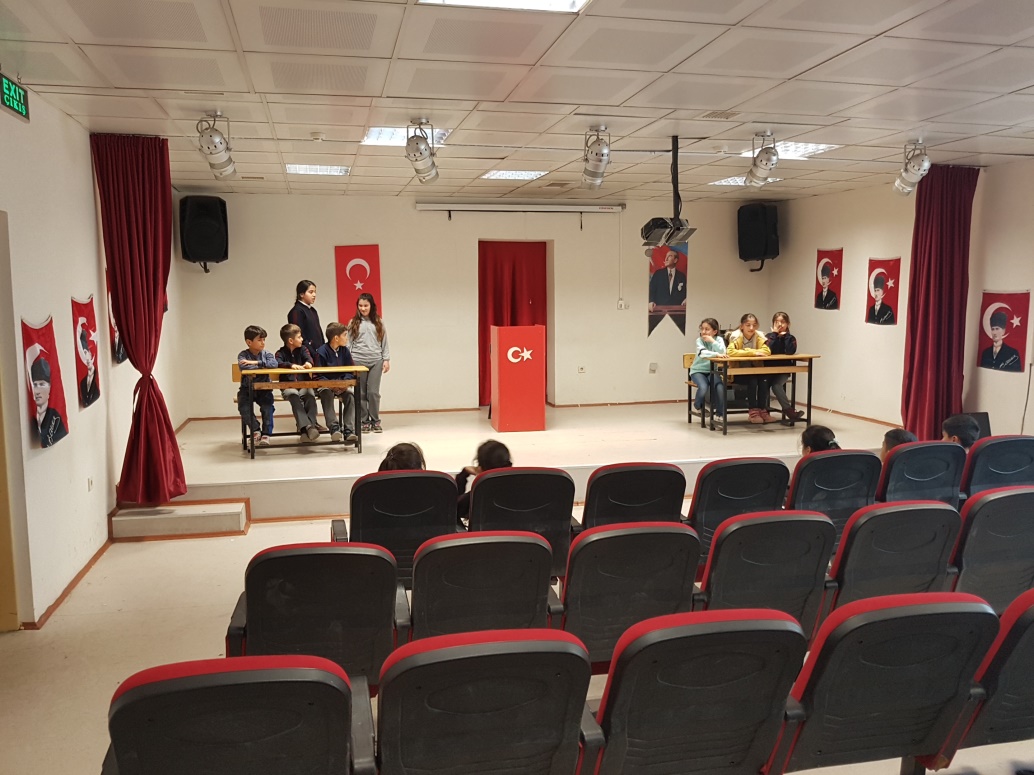 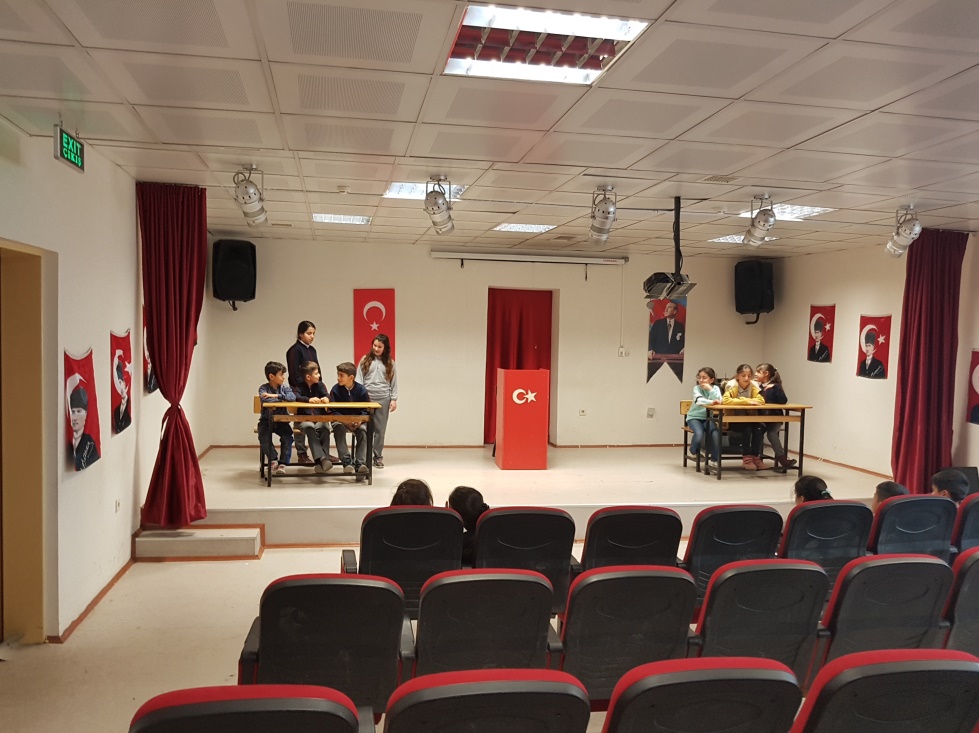 